	TN-Nr. __________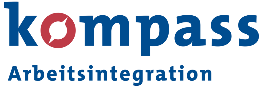 Anmeldung mit Kostengutsprache TagesstrukturangebotOrganisator	Kompass Arbeitsintegration	Fabrikstrasse 26, Postfach, 9220 BischofszellundZuweisende Stelle	     BeraterIn	     	Telefon	     		E-Mail	     TeilnehmerInAnrede	     Name	     	Vorname	     Adresse	     	PLZ und Ort	     Telefon	     	Natel	     SV-Nr.	     	Geburtsdatum	     Nationalität	     	Aufenthaltsbewilligung	     Zivilstand	     Kosten 	Pensum 51 - 100 % 	SFr. 890.00 pro Monat in der IndustrieWerkstatt	Pensum bis 50 % 	SFr. 750.00 pro Monat in der IndustrieWerkstatt	Wird der Einsatz in einer anderen Fachabteilung gewünscht, gibt es pro Monat einen Zuschlag von Fr. 200.00	Zusatzmodul: Bewerbungsdossier 	SFr. 390.00 einmalig	Zusatzmodul: Digitale Kompetenzen 	SFr. 150.00 pro Monat 	Zusatzmodul: Deutschförderung 	SFr. 150.00 pro Monat 	Die Zusatzmodule können auch erst im Verlauf des Einsatzes gebucht werden. Eine Mitteilung per E-Mail ist ausreichend.	Bei Ein- und Austritt während eines Monates werden die Kosten anteilsmässig berechnet.Vertragsdauer und PensumDie Vertragsdauer beträgt       Monat(e) Die Vertragsdauer beträgt mind. 1 Monat. Sie wird mit der zuweisenden Person besprochen und ist variabel.Der Arbeitsbeginn und Einsatzplatz wird mit dem/der TeilnehmerIn beim Erstgespräch vereinbart.Das Arbeitspensum beträgt       %.Dienstleistungen Tagesstruktur Agogisch betreuter Arbeitsplatz im KompassTagesstruktur aufbauen und erhaltenTagesaktuelle RückmeldungenDeutschförderung am ArbeitsplatzSoziale Integration und TeilhabeMonatsberichtMonatlicher StempelausdruckZieleErhalt und Aufbau der TagesstrukturStärkung von Sozial- und FachkompetenzenEiner Desozialisierung entgegenwirkenBemerkungen / AbmachungenDie allgemeinen Vertragsbedingungen für zuweisende Stellen sind integrierter Bestandteil dieses Vertrages.UnterschriftZuweisende Stelle___________________________________Datum___________________________________UnterschriftAllgemeine Vertragsbedingungen Tagesstrukturangebot für zuweisende StellenVerbindlichkeit der allgemeinen VertragsbedingungenDiese Bestimmungen sind Bestandteil des Vertrages zwischen der zuweisenden Stelle und Kompass.Übergeordnetes RechtWas im Vertrag und in den allgemeinen Vertragsbedingungen nicht geregelt ist, richtet sich nach dem öffentlichen Recht.KündigungsfristenDie Kündigungsfrist beträgt 7 Tage. Die Zielvereinbarung und die Kostengutsprache verlieren gleichzeitig ihre Gültigkeit. Für die Zeit bis zum Ablauf der Kündigungsfrist werden die Programmkosten normal verrechnet. Der Wechsel in eine Festanstellung ist sofort möglich.Wird das Programm nach Unterzeichnung der Zielvereinbarung nicht angetreten, erfolgt eine Aufwandpauschale von SFr. 150.00. Wurde zusätzlich Präsenzkontrolle und Korrespondenz geführt, beträgt die Aufwandpauschale SFr. 300.00.Antritt einer FeststelleBei einer Festanstellung wird das Tagesstrukturangebot aufgelöst. ZwischenverdiensteKann ein Zwischenverdienst mit einer Dauer von mindestens 1 Monat angetreten werden, reduzieren sich die Programmkosten auf SFr. 300.00 / Monat. Bei einer Dauer von mehr als drei Monaten wird der Einsatz im Kompass nach Absprache mit Zuweiser und TeilnehmerIn aufgelöst.Praktika mit BegleitungDie Programmkosten bei einem Praktikum sind SFr. 500.00 / Monat. Bei einer Dauer von mehr als drei Monaten wird die Begleitung durch den Kompass eingestellt.Fahrspesen und andere SpesenFahrspesen und andere Spesen, welche beim Teilnehmenden zur Erfüllung des Auftrages anfallen, sind Sache der zuweisenden Stelle.Betriebs- und NichtbetriebsunfallDer/die TeilnehmerIn ist durch Kompass versichert.ArbeitszeitenDie effektive Wochenarbeitszeit beträgt 41 Stunden. Diese wird von Montag bis Freitag geleistet. Öffnungszeiten: Alle Abteilungen Montag bis Donnerstag 7.15 bis 12.00 und 12.45 bis 17.15 Uhr / Freitag 07.15 – 12.00 Uhr. Für Teilzeitarbeitende gelten spezielle Arbeitszeiten, welche individuell vereinbart werden. In den Mobilen Teams müssen bei einem Teilzeitpensum ganze Halbtage gearbeitet werden. Bei einem Praktikum gelten je nach Einsatzbetrieb andere Arbeitszeiten. Kurszeiten richten sich nach dem Kursprogramm. AbsenzenWenn der/die TeilnehmerIn während mindestens 30 Tagen wegen Unfall oder Krankheit nicht erscheint, reduzieren sich die Programmkosten auf SFr. 300.00 / Monat. Jede Absenz muss unaufgefordert belegt werden.GerichtsstandGerichtsstand ist Bischofszell.Änderungen vorbehalten